ΕΝΤΥΠΟ ΟΙΚΟΝΟΜΙΚΗΣ ΠΡΟΣΦΟΡΑΣ (σε ευρώ)Παρατήρηση: Η τελική προσφερόμενη τιμή ανά κατηγορία μελέτης θα δίνεται έως το δεύτερο δεκαδικό (σε ευρώ) Καλλιθέα     ..…  /….. /  2020Σφραγίδα – Υπογραφή: 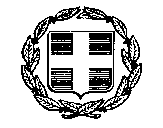 ΕΛΛΗΝΙΚΗ ΔΗΜOΚΡΑΤΙΑΝΟΜΟΣ ΑΤΤΙΚΗΣΔΗΜΟΣ ΚΑΛΛΙΘΕΑΣΔΙΕΥΘΥΝΣΗ ΠΕΡΙΒΑΛΛΟΝΤΟΣΤΜΗΜΑ ΜΕΛΕΤΩΝΜελέτη σχεδιασμού και οργάνωσης συστήματος εγκατάστασης υποδομών συλλογής βιοαποβλήτων και παραγωγής ενημέρωσης και ευαισθητοποίησης των ΔημοτώνΕΛΛΗΝΙΚΗ ΔΗΜOΚΡΑΤΙΑΝΟΜΟΣ ΑΤΤΙΚΗΣΔΗΜΟΣ ΚΑΛΛΙΘΕΑΣΔΙΕΥΘΥΝΣΗ ΠΕΡΙΒΑΛΛΟΝΤΟΣΤΜΗΜΑ ΜΕΛΕΤΩΝΑ/ΑΚΑΤΗΓΟΡΙΑ ΜΕΛΕΤΗΣΠΡΟΕΚΤΙΜΩΜΕΝΗ ΑΜΟΙΒΗ ΦΑΚΕΛΟΥ ΔΗΜΟΣΙΑΣ ΣΥΜΒΑΣΗΣΠροσφερόμενο έκπτωσης επί τοις εκατό (ΟΛΟΓΡΑΦΩΣ)Προσφερόμενο έκπτωσης επί τοις εκατό (ΑΡΙΘΜΗΤΙΚΩΣ)Προσφερόμενο έκπτωσης επί τοις εκατό (ΑΡΙΘΜΗΤΙΚΩΣ)ΤΕΛΙΚΗ ΠΡΟΣΦΕΡΟΜΕΝΗ ΤΙΜΗ ΑΝΑ ΚΑΤΗΓΟΡΙΑ ΜΕΛΕΤΗΣ(τιμή χωρίς ΦΠΑ)1Κατηγορία 185.153,40 €2Κατηγορία 2743.067,70 €Γενικό Σύνολο (Κατ.18 και Κατ.27):Γενικό Σύνολο (Κατ.18 και Κατ.27):Γενικό Σύνολο (Κατ.18 και Κατ.27):Γενικό Σύνολο (Κατ.18 και Κατ.27):Γενικό Σύνολο (Κατ.18 και Κατ.27):ΦΠΑ 24%:ΦΠΑ 24%:ΦΠΑ 24%:ΦΠΑ 24%:ΦΠΑ 24%:Τελικό Σύνολο με ΦΠΑ 24%:Τελικό Σύνολο με ΦΠΑ 24%:Τελικό Σύνολο με ΦΠΑ 24%:Τελικό Σύνολο με ΦΠΑ 24%:Τελικό Σύνολο με ΦΠΑ 24%: